        Полное наименование организации в соответствии с Уставом: Муниципальное бюджетное учреждение дополнительного образования «Детская школа искусств г.Шарыпово».Полное наименование организации в соответствии с Уставом: Муниципальное бюджетное учреждение дополнительного образования «Детская школа искусств г.Шарыпово».Сокращенное наименование организации в соответствии с Уставом: МБУДО «ДШИ г.Шарыпово».Тип: учреждение дополнительного образования.Организационно-правовая форма: муниципальное учреждение.Юридический и фактический адрес: 662315, Красноярский край, г. Шарыпово, 3м-он, дом 9. Тел.8 (39153) 24-6-13; 25-2-14E-mail: art1@57.krskcit.ruОфициальный сайт в сети интернет: www.Arts24.ruУчреждение создано в целях: выявления одаренных детей в раннем возрасте, создания условий для их художественного образования и эстетического воспитания, приобретения ими знаний, умений, навыков в области выбранного вида искусств, опыта творческой деятельности и осуществления их подготовки к получению профессионального образования в области искусств;реализации дополнительных предпрофессиональных и дополнительных общеразвивающих программ в области искусств;обеспечения преемственности образовательных программ в области искусств (дополнительных общеобразовательных программ, образовательных программ среднего профессионального и высшего образования в области искусств);сохранения единства образовательного пространства в области искусства;воспитания и развития у обучающихся личностных качеств, позволяющих уважать и принимать духовные и культурные ценности разных народов;формирования у обучающихся эстетических взглядов, нравственных установок и потребности общения с духовными ценностями;формирования умения у обучающихся самостоятельно воспринимать и оценивать культурные ценности;воспитания детей в творческой атмосфере, обстановке доброжелательности, эмоционально-нравственной отзывчивости;выработки у обучающихся личностных качеств, способствующих приобретению навыков творческой деятельности, умению планировать свою домашнюю работу, осуществлению самостоятельного контроля за своей учебной деятельностью, умению давать объективную оценку своему труду, формированию навыков взаимодействия с преподавателями и обучающимися в образовательном процессе, уважительного отношения к иному мнению и художественно-эстетическим взглядам, пониманию причин успеха/неуспеха собственной учебной деятельности, определению наиболее эффективных способов достижения результата;развития творческих способностей детей и молодежи, формирования устойчивого интереса к деятельности в области искусств;удовлетворения потребностей обучающихся в приобретении знаний, умений, навыков в области искусств;реализации личностно-ориентированного подхода, обеспечивающего творческое и духовно-нравственное развитие ребенка, воспитание личности, способной к успешной социальной адаптации в условиях быстро меняющегося мира;вариативности образования для обучающихся различных возрастных категорий и обеспечение свободного выбора образовательной программы в области того или иного вида искусств.Основные виды деятельности Учреждения:дополнительное образование детей и взрослых: реализация предпрофессиональных программ в области искусств для детей реализация дополнительных общеразвивающих программ в области искусств для детей и взрослых;творческая;культурно-просветительская;финансово-хозяйственная.Школа является юридическим лицом, имеет план финансово-хозяйственной деятельности, лицевые счета в органе, исполняющем бюджет муниципального образования город Шарыпово для учета операций со средствами, полученными из бюджета муниципалитета, и средствами, полученными от иной приносящей доход деятельности; обособленное имущество на праве оперативного управления, печать установленного образца, бланки со своим наименованием и др. реквизиты юр лица.Школа самостоятельно от своего имени заключает договоры, приобретает имущество, исполняет обязанности, являясь истцом и ответчиком в судебных органах, совершает любые, непротиворечащие законодательству РФ и Уставу ДШИ сделки.Школа обеспечивает доступ к информации о своей деятельности в порядке, установленном законодательством РФ муниципальными и краевыми правовыми актамиШкола имеет: - Лицензию бессрочную на право ведения образовательной деятельности № 8585-л от 05.02.2016г., серия 24ЛО1 №0001761 . Приложение к лицензии № 1 серия       24ПО1 №0004085.- Свидетельство о государственной регистрации права № 24-24-27/021/2006-968 от 14.12.2006 г. на недвижимое имущество, находящееся в оперативном управлении.Основным нормативно-правовым документом Учреждения является Устав МБУДО «ДШИ г.Шарыпово» (утвержден приказом отдела культуры Администрации города Шарыпово от 25.11.2015г. № 156), в соответствии с которым Школа осуществляет в установленном законодательством Российской Федерации образовательную деятельность в области дополнительного образования.В школе разработаны внутренние локальные акты:- регламентирующие вопросы организации и осуществления образовательной деятельности, в т.ч. регламенты, правила приема обучающихся, правила внутреннего распорядка обучающихся, режим занятий, формы, периодичность и порядок текущего контроля успеваемости и промежуточной аттестации, порядок и основания перевода и отчисления и восстановления обучающихся и др.- регламентирующие вопросы трудовой деятельности работников ДШИ, в т.ч. правила внутреннего трудового распорядка, должностные инструкции, положение об оплате работников и др.- содержащие нормы, регулирующие образовательные, трудовые и иные отношения в пределах своей компетенции в соответствии с законодательством РФ и в порядке, установленном Уставом школы- регламентирующие управление учреждением на принципах единоначалия и коллегиальности- регламентирующие информационное и документационное обеспечение управления учреждением для выработки единых требований к участникам образовательного процесса в осуществлении внутришкольного контроля- отслеживающие эффективность работы педагогических работников и создающие условия для осуществления профессиональной педагогической деятельности- регламентирующие стабильное функционирование учреждением по вопросам укрепления МТБ, ведению делопроизводстваВ ряд документов в 2022 году внесены изменения в соответствие с требованиями законодательства РФ.Номенклатурная документация в наличии, заполняется своевременно в соответствии с требованиями ведения документации:- в трудовые договора сделаны все необходимые записи- в личных делах сотрудников присутствуют все необходимые документы- личные дела учащихся содержат  необходимые сведения- ведутся книги приказов- в наличии решения коллегиальных органов ДШИВзаимоотношения между участниками образовательного процесса регламентируются Уставом, трудовым договором и локальными актами учреждения.Вывод: МБУДО «ДШИ г.Шарыпово» располагает необходимыми нормативно-правовыми документами на ведение образовательной деятельности, содержащих нормы, регулирующие образовательные отношения и жизнедеятельность учреждения.Локальные акты, затрагивающие права обучающихся и работников ДШИ, приняты с учетом мнения родителей и представительного органа работников ДШИ.В ряд документов внесены изменения в соответствие с требованиями Законодательства2. Структура и система управленияУправление Школой осуществляется в соответствии с законодательством Российской Федерации, Уставом школы и строится на основе сочетания принципов единоначалия и коллегиальности, а также принципах демократичности, открытости.В управлении ДШИ принимает участие Учредитель.Непосредственное руководство школой осуществляет директор, в своей деятельности подотчетный Учредителю, действующий в соответствии с должностной инструкцией, трудовым договором и Уставом школы и прошедший аттестацию.Заместители директора обеспечивают оперативное управление образовательным процессом и хозяйственной деятельностью, реализуют основные управленческие функции, анализ, планирование, организацию контроля, самоконтроль, регулируют деятельность педагогического коллектива и технического персонала ДШИ.Функциональные обязанности и должностные права работников ДШИ определяются должностной инструкцией. Распределение административных обязанностей в педагогическом коллективе осуществляется согласно Уставу и штатному расписаниюКоллегиальными органами управления Школы, обеспечивающими государственно-общественный характер управления, являются: Педагогический Совет, Общее собрание работников школы, Совет родителей, Совет школы, Методический совет.Структура, порядок формирования, срок полномочий и компетенция органов управления, порядок принятия ими решений устанавливаются Уставом, соответствующими Положениями, принимаемыми Школой и утверждаемые директором.В целях учета мнения обучающихся, родителей (законных представителей) несовершеннолетних обучающихся, педагогов и иных работников по вопросам управления школой и при принятии ею локальных нормативных актов, затрагивающих их права и законные интересы, по инициативе обучающихся, родителей (законных представителей) несовершеннолетних обучающихся, педагогов и иных работников в школе созданы их представительные органы: Совет родителей (законных представителей) несовершеннолетних обучающихся, Совет трудового коллектива.В Школе функционируют следующие отделения: фортепиано, народных и струнных инструментов; теоретическое, хореографическое, художественное – это объединения преподавателей, работающих в одной предметной области, с целью совершенствования методического и профессионального мастерства педагогических работников, организации взаимопомощи для обеспечения современных требований к обучению воспитанию детей. Руководители методических объединений подчиняются директору ДШИ, заместителю директора по УОР.Школа работает по согласованной и утвержденной программе развития школы на период 2022-2026гг, по утвержденному Плану работы на учебный год. Все заседания коллегиальных органов проводятся в соответствии с утвержденным годовым Планом работы; оформлены протоколы их заседаний.Организационная модель управления школой включает: годовой календарный график, учебные планы, расписания, планы творческой, методической, культурно-просветительской деятельности школы, графики родительских собраний, Педагогического Совета и методических советов отделений.Делопроизводство ведется в соответствии с номенклатурой дел.Выводы:В результате самообследования Комиссией установлено, что управление ДШИ строится на принципах открытости и гласности.Структура управления ДШИ достаточно сбалансирована для обеспечения выполнения функций в сфере дополнительного образования в полном объеме.Система взаимодействия всех структур управления обеспечивает жизнедеятельность всех отделений школы и позволяет вести образовательную деятельность в области искусствФормы и методы управления отвечают действующему Законодательству и Уставу ДШИ. Органы управления не подменяют друг друга; полномочия структур четко скоординированы и разграничены.В ДШИ реализуется принцип государственно-общественного характера управления.Таким образом сложившаяся система управления позволяет эффективно и гибко решать задачи функционирования и развития Учреждения. Организационно-правовое обеспечение деятельности и система управления ДШИ обеспечивает в полной мере выполнение лицензионных норм, дает возможность качественно выполнять весь объем содержания образовательного процесса.Сфера организации и планирования образовательной деятельности является важным звеном в общей системе работы ДШИ, ее пед.коллектива. План работы ДШИ является результатом коллективной деятельности всех структур школы.План работы ДШИ на учебный год выполняется в полном объеме, включает все необходимые разделы, предусматривает весь процесс обучения, воспитания обучающихся.3. Оценка образовательной деятельности Учреждения.3.1. Особенности организации образовательного процессаПрием детей в ДШИ проводится в соответствии с Правилами приема на обучение по дополнительной предпрофессиональной общеобразовательной программе (далее ДПОП) и по дополнительной общеразвивающей общеобразовательной программе (далее ДООП). При приеме в школу на обучение по ДПОП проводится индивидуальный отбор детей с целью выявления их творческих способностей; в зависимости от вида искусств и физических данных отбор проводится в форме творческих заданий, позволяющих определить наличие у детей способностей в области определенного вида искусствПродолжительность учебного года – 33 (34) учебные неделиУчебный год делится на учебные четверти:1 четверть – сентябрь – октябрь2 четверть – ноябрь – декабрь3 четверть – январь – март4 четверть – апрель – майКаждая учебная четверть заканчивается (контрольным уроком, академическим концертом, просмотром, зачетом)Организация образовательного процесса регламентируется:- учебным планом- годовым календарным учебным графиком, утвержденным Школой- расписанием занятийРежим работы, расписание занятий составляется администрацией для создания наиболее благоприятного режима труда и отдыха обучающихся, по представлению педагогических работников с учетом пожеланий родителей, возрастных особенностей обучающихся, установленных санитарно-гигиенических норм.Предельная педагогическая нагрузка на 1-го учащегося устанавливается в соответствии с учебным планом, возрастными и психофизическими особенностями учащихся, нормами СанПиН.Продолжительность урока – 40 минут - в соответствии с учебным планом и нормами СанПиН; в расписании предусмотрены перемены между занятиями- 5 минут.При составлении расписания учитываются пожелания родителей, возрастные особенности, занятость детей в общеобразовательной школе, кружках, секциях.В соответствие с образовательными программами и учебными планами установлены следующие формы и виды деятельности: групповые и индивидуальные занятия, самостоятельная (домашняя) работа учащихся, контрольные точки (текущая и промежуточная аттестация), культурно-просветительские и внеурочные классные мероприятия.Внеклассная работа проводится в выходные дни и внеурочное время.Сроки начала и окончания учебного года, продолжительность четвертей и школьных каникул  ориентированы на сроки, устанавливаемые для общеобразовательных школ города.3.2. Анализ полноты реализации программОсновным видом деятельности Школы является предоставление дополнительного образования по дополнительным общеобразовательным программам:- по дополнительным предпрофессиональным программам в области искусства;- по дополнительным общеразвивающим программам (далее ДООП).Содержание образования в Школе определяется образовательными программами, разрабатываемыми Школой самостоятельно с учетом  федеральных государственных требований, примерных учебных программ, дисциплин, возможностей материальной, методической, кадровой базы.Дополнительные предпрофессиональные программы в области искусств реализуются в Школе в соответствии с ФГТ. Учреждение ежегодно обновляет дополнительные общеобразовательные программы с учётом развития техники, культуры, экономики и социальной сферы.Дополнительные общеобразовательные программы в области искусств реализуются по следующим направлениям:музыкальное искусство;хореографическое искусство;изобразительное искусство;Обучение и воспитание в школе ведется на русском языке.Форма обучения: очная.     Обучение по всем видам образовательных программ осуществляется школой бесплатно. Финансирование затрат, связанных с реализацией образовательных программ ДШИ, производится в соответствии с Муниципальным заданием за счет средств муниципального образования «Город Шарыпово Красноярского края». С 01.09.2013года ДШИ реализует ДПОП в области изобразительного искусства «Живопись»;С 01.09.2014 года ДШИ реализует ДПОП в области музыкального искусства «Фортепиано», «Народные инструменты», «Духовые и ударные инструменты», «Струнные инструменты».С 01.09.2015 года ДШИ реализует ДПОП в области хореографического искусства «Хореографическое творчество».В 2022 году на дополнительные предпрофессиональные общеобразовательные  программы  принято в 1й класс - 68 чел. в области музыкального искусства - 28 чел.«Фортепиано» -    19  чел.«Струнные инструменты» - 5 чел.«Народные инструменты» -  7  чел.«Духовые и ударные инструменты» -   7  чел.в области изобразительного искусства «Живопись» -   25  чел.в области хореографического искусства«Хореографическое творчество» - 5 чел.Школа продолжает реализовывать дополнительные общеразвивающие общеобразовательные программы по следующим видам:«Основы музыкального искусства»,«Основы изобразительного искусства», «Основы хореографии»,«Современная хореография».	В 2022-2023 учебном году для выпускников начали реализовывать 2 программы в области музыкального искусства: «Инструментальное исполнительство» и «Коллективное музицирование».Программы учебных предметов разработаны преподавателями школы. Все программы утверждены на заседании Методического Совета и Педагогического Совета учреждения, получили внешнюю рецензию специалистов. Структура и содержание программ соответствует требованиям и образовательным программам дополнительного образования детей.Все образовательные программы осваиваются в очной форме обучения на русском языке.Кроме того школа оказывает образовательные услуги на платной основе:Организация развивающих занятий:- Раннее эстетическое развитие- Раннее хореографическое развитие- Раннее художественное развитиеКраткосрочные курсы:- Обучение на музыкальном инструментеФормами и методами контроля учебного процесса являются:- на музыкальном отделении: контрольные уроки, академические концерты, технические зачеты, переводные и выпускные экзамены;- на хореографическом отделении: контрольные уроки, отчетный концерт, переводные и выпускные экзамены;- на художественном отделении: контрольные просмотры, выставки, переводные и выпускные экзамены.Образовательный процесс проводится по плану школы и выполняется в сроки и в полном объеме. Все формы контроля осуществляются в намеченные сроки.Администрация ДШИ осуществляет контроль за соответствием образовательного процесса учебному плану, образовательным программам. Контроль выполнения образовательного процесса осуществляется:- на уровне контроля программно-учебной документации (соответствие программных требований в календарно - тематических планах, классных журналах, журналах академических концертов)- на уровне контроля динамики развития учащихся (знаний, умений, навыков на всех этапах обучения)- на уровне контроля конечных результатов (итоговая аттестация)Промежуточная и итоговая аттестация проводится согласно учебному графику.В течение учебного года регулярно осуществляется контроль сохранности контингента.Данная информация систематизируется, анализируется, фиксируется в итоговых отчетах, аналитических справках и доводится до сведения участников образовательного процесса и общественности города на родительских собраниях, через официальный сайт школы.3.3. Выполнение учебных плановСтруктура и содержание учебных планов ДШИ направлены на удовлетворение различных образовательных потребностей обучающихся, на выявление и реализацию способностей детей на всех этапах обучения.Учебные планы определяют содержание образования в Учреждении.Структура учебных планов:Все дисциплины учебных планов обеспечены адаптированными программами, разработанными преподавателями ДШИ на основе типовых учебных планов, Утвержденных Министерством культуры РФ (письмо от 23.12.1996г №01-266/16-12), примерных учебных планов образовательных программ дополнительного образования детей (письмо Министерства культуры РФ от 22.03.2001г. №01-62/16-32), «Рекомендации по реализации дополнительных предпрофессиональных общеобразовательных программ в области искусства»  и примерных учебных планов образовательных программ по видам музыкального искусства, для детских школ искусств (Федеральное агентство по культуре РФ 02.06.2005 №1814-18-074).Структура учебных программ соответствует примерным требованиям к образовательным программам дополнительного образования детей, а также требований ФГТ, Объем нагрузки на каждого учащегося по годам обучения, режим занятий соответствует действующим СанПиН.Учебные планы разработаны с учетом графиков образовательного процесса по каждой из реализуемых образовательных программ и сроков обучения по этим программам.В результате анализа документации за отчетный период, анализа изучения программного материала на основе записей в журналах и аналитических отчетов по видам искусств выявлено, что пройденный учебный материал, предусмотренный образовательными программами, изучен в необходимом объеме, соблюдается последовательность его изучения. В соответствии с ФГТ и рекомендациями образовательного процесса по общеразвивающим программам развиваются творческие способности детей, педагогами формируются индивидуальные образовательные планы обучения, используется дифференцированный подход по каждому ребенку.Вывод: Содержательное наполнение учебных планов соответствует требованиям нормативно-правовой документации. Используемые в учебном процессе программы учебных предметов отражают специфику каждой реализуемой образовательной программы4. Содержание и качество подготовки обучающихся.4.1. Анализ контингентаВ 2022-2023  учебном году количество обучающихся по дополнительным предпрофессиональным общеобразовательным программам - 417 чел., количество обучающихся по дополнительным общеразвивающим общеобразовательным программам – 83 чел.В целом контингент обучающихся стабилен. В 2022 году сохраняется численность обучающихся по ДПОП. Школа уделяет большое внимание сохранению контингента следующими методами:- дифференцированный подход к каждому ребенку- широкий спектр выбора учебных программ по предметам- совместные культурно-просветительские мероприятия обучающихся- разнообразие мероприятий, проводимых ДШИ- активная концертно-просветительная, выставочная деятельность- информационная работа по созданию имиджа школы4.2. Анализ успеваемости обучающихся по отделениям.4.3. Анализ успеваемости обучающихся.Результаты анализа учебных достижений свидетельствует о том, что обучающиеся усваивают образовательные программы на должном уровне, сохраняется стабильность учебных достижений, наблюдается положительная динамика уровня обучения, достижений обучающихся.Отсев учащихся в текущем году составил  15 человек, сохранность контингента составила 97 %. Отсев произошел по причине переезда детей за пределы города, из-за увеличения нагрузки в общеобразовательной школе, по семейным обстоятельствам, по состоянию здоровья на основании заявлений родителей (законных представителей).В отчетном году отмечена проблема набора детей на обучение по предпрофессиональным программам. При приеме на обучение игре на музыкальном инструменте отсутствовал конкурсный набор. Прием на вакантные места продолжался в течение первой четверти учебного года.  Сократилось число поступающих на обучение за счет средств физических лиц. Подходы Педагогическим коллективом выполняются задачи по внедрению новых современных форм обучения, большое внимание уделяется предметам теоретического цикла.Преподаватели используют приемы и методы обучения обучающихся, учитывая их индивидуальные особенности, интересы и возможности, направленные на повышение мотивации их образовательной деятельности. Внимание и усилия коллектива должны быть направлены на улучшение показателей качества образования детей.Выводы:Подходы к формированию контингента обучающихся требуют повышения имиджа учреждения, обновление подходов организации обучения, повышения профессионального уровня педагогов, «омоложение» кадрового состава.5. Функционирование внутренней системы оценки качества образованияЦель внутренней системы оценки качества образования – систематическое отслеживание, анализ системы образования и принятия обоснованных и своевременных управленческих решений, направленных на повышение качества образовательного процесса и образовательных результатов.В структуру внутренней системы оценки качества образования входят: директор, заместители директора, педагогический совет, методический совет, родительский комитет.В течение отчетного периода основной формой анализа являлся мониторинг:- реализации образовательных программ- качества подготовки выпускников- сохранности контингента- удовлетворение участников образовательного процесса предоставляемыми образовательными услугами- кадрового обеспечения (укомплектованность, квалификация)- информационное и материально-техническое оснащение5.1.Эффективности внутришкольного контроля и руководства учреждениемВ течение анализируемого периода осуществлялся внутришкольный контроль по следующим направлениям: контроль за ведением документации, контроль за качеством знаний учащегося, контроль за уровнем преподавания, контроль за выполнением учебных программ, контроль за подготовкой к итоговой аттестации, контроль за воспитательной работой преподавателей, за организацией индивидуальной работы с неуспевающими, за посещаемостью занятий. Контроль осуществлялся как в форме проверок, так и в форме оказания методической помощи.В рамках внутришкольного контроля были посещены и проанализированы уроки, осуществлена проверка классных журналов, проведены собеседования с преподавателями, родителями учащихся, анкетирование родителей.Формы внутришкольного контроляВ школе также применяются следующие формы контроля за качеством образования:- проверка рабочего времени преподавателей- расписания уроков- репертуарных планов руководителей коллективов- проверка выполнения плана методической работы- учет перспективных учащихся, контроль за индивидуальной работой с нимиС целью ознакомления с методикой преподавания и проверкой выполнения образовательных программ посещены уроки преподавателей.Результаты проверок проанализированы на заседаниях методических объединений.Выводы:В МБУДО «Детская школа искусств г.Шарыпово» выстроена и отрегулирована система внутришкольного контроля. Все мероприятия по контролю прошли в соответствии с утвержденными планами.Образовательная деятельность в МБУДО «ДШИ г.Шарыпово» осуществляется в соответствии с Уставом и лицензией образовательного учреждения. Организация образовательного процесса учреждения соответствует требованиям нормативно-правовых документов. Структура и содержание учебных планов по реализуемым в МБУДО «ДШИ г.Шарыпово» образовательным программам соответствуют примерным учебным планам по дополнительным предпрофессиональным общеобразовательным программам в области  искусства. Учебные планы по реализуемым образовательным программам полностью оснащены рабочими образовательными программами по учебным предметам. Рабочие программы учебных предметов по дополнительным предпрофессиональным программа разработаны на основе и с учетом федеральных государственных требований к дополнительным предпрофессиональным образовательным программа в области  искусства. В МБУДО «ДШИ г.Шарыпово» разработаны разнообразные формы и методы контроля учащихся на различных этапах обучения, которые включают в себя текущий контроль успеваемости, промежуточную и итоговую аттестацию обучающихся. Для аттестации обучающихся в МБУДО «ДШИ г.Шарыпово» создана система оценивания (критерии), которая  позволяет оценить уровень знаний и подготовки учащихся на различных этапах обучения. Созданные в МБУДО «ДШИ г.Шарыпово» фонды оценочных средств обеспечивают оценку качества приобретённых учащимися знаний, умений и навыков, а также степень готовности учащихся выпускного класса к возможному продолжению профессионального образования в области музыкального искусства. В образовательном учреждении создана эффективная система по работе с учащимися выпускного класса, результат деятельности которой позволяет положительно оценить качество подготовки выпускников МБУДО «ДШИ г.Шарыпово». Квалифицированность педагогического состава и  уровень преподавания позволяет иметь стабильно  положительные показатели результатов успеваемости учащихся образовательного учреждения. Созданная в МБУДО «ДШИ г.Шарыпово» эффективная образовательная система позволяет стабильно сохранять контингент образовательного учреждения.6. Качество подготовки выпускниковКачеству содержания подготовки выпускников МБУДО «ДШИ г.Шарыпово» придает особое значение. При проверке данного вопроса при самообследовании исходили из степени соответствия имеющейся организационно-планирующей документации требованиям нормативных актов в области дополнительного образования.Разработаны и утверждены в установленном порядке по всем образовательным программам итоговые требования к выпускникам.Каждая учебная дисциплина предусматривает аттестацию в виде контрольного урока, зачета, просмотра или экзамена и т.д.При разработке образовательных программ по дисциплинам особое внимание уделяется:Целям преподавания дисциплины, что выпускник должен знать и уметьСодержанию дисциплиныОрганизации самостоятельной работыИнформационно-методическому обеспечению дисциплиныВсе образовательные программы прошли обсуждение на методических объединениях. Программы ежегодно совершенствуются и модифицируются.В целом учебно-методическая документация по видам искусств разработана на достаточно профессиональном уровне, обеспечен единый технологический подход, что в значительной степени облегчает самостоятельную работу выпускников.Таким образом, структура, содержание и трудоемкость учебных планов подготовки выпускников отвечает требованиям к минимуму содержания и уровню подготовки выпускников.В ДШИ сформирована комплексная система ранней профессиональной ориентации учащихся.Основные ее направления:Связь с образовательными учреждениями в области культуры и искусства с целью продолжения образования в нихУчастие в конкурсах, концертах, выставках, днях открытых дверей, мастер-классах и т.д.Организация работы с родителями обучающихся, принявших решение продолжить обучение по профилю обучения в ДШИПроведение выездных мероприятий в другие образовательные учрежденияСвязь Учреждения с профессиональными учебными заведениями в области культуры и искусства, профессиональное просвещение выпускников, развитие их интересов и склонностей, максимально приближенных к профессиональным компетенциям осуществляется отделениями, преподавателями специальных дисциплин.Итоговая аттестация осуществляется в соответствии с Положением об итоговой аттестации выпускников и проводится в форме сдачи итоговых экзаменов аттестационной комиссии, утвержденной в установленном порядке.Текущая и итоговая аттестация выпускников осуществляется в установленные сроки.Перечень дисциплин, выносимых на итоговую аттестацию, определяется учебным планом.Выпускнику, прошедшему итоговую аттестацию, выдается Свидетельство установленного образца.Основанием выдачи Свидетельства является решение аттестационной комиссии, Педагогического Совета и приказа директора Школы.Анализ содержания подготовки выпускников через организацию учебного процесса, показывает, что учебный процесс организован в соответствии с нормативными требованиями дополнительного образования.Доводимость до выпуска в 2022г. составила 90,2 %.Анализ успеваемости выпускников по отделениям.Информация о выпускниках, поступивших в СУЗы и ВУЗы искусства и культуры в 2022г.Доля поступивших выпускников от общего количества выпускников составляет 7,1%.Выводы:Уровень требований, предъявляемых к выпускникам, и результаты позволяют положительно оценить качество подготовки выпускников.Учебные планы соответствуют предъявляемым требованиям. При анализе соответствия циклов дисциплин, общих объемов нагрузки по циклам дисциплин, объемов нагрузки отклонений не выявлено.Показатели средней недельной нагрузки соответствует требованиям. Нарушений норматива средней предельной нагрузки не выявлено.7. Воспитательная работаРеализация комплекса воспитательных мероприятий осуществляется с учётом действующего законодательства РФ, планов воспитательной работы и внутренних локальных актов. Одним из направлений духовно-нравственного и патриотического воспитания учащихся является знакомство с культурным наследием нашей страны. Информационное обеспечение организации и проведение внеучебной работы представлено наличием доступных для детей источников информации, размещённых на сайте Школы, а также на информационных стендах. Воспитательная работа охватывает весь учебный (образовательный) процесс и внеурочную деятельность. Большое внимание уделяется решению следующих задач: формированию личностных качеств (духовно-нравственных ценностей, толерантности, милосердия, порядочности); усилению внимания к патриотическому и гражданскому воспитанию через пробуждение интереса к русской истории, культуре, народному творчеству; воспитанию чувства патриотизма при помощи развития фольклорного искусства, народного творчества, репертуарной политики; развитие художественного вкуса и культуры учащихся на примере духовных традиций русского народа; - выявление одарённых детей; формирование здорового образа жизни; приобщение к воспитательной работе семьи, включению семьи в единое воспитательное пространство. Воспитательная работа строится на системе общешкольных, отделенческих и классных собраний, тематических концертов, вечеров, конкурсной, фестивальной, исследовательской и проектной деятельности и т.д. Эстетическое воспитание и чувство коллективизма осуществляется через работу в творческих коллективах, через организацию совместного творчества. Активно используется социальное партнёрство с другими учреждениями через творческое сотрудничество. Школа понимает под «партнерством» систему горизонтальных и вертикальных связей, сетевое взаимодействие, обеспечивающее доступность качественного образования для всех категорий граждан, вариативность и открытость образования, повышение качества знаний, умений и навыков обучающихся, профессиональное самоопределение учащихся, повышение профессиональной компетентности преподавателей при непосредственном использовании ресурсов современных информационно-коммуникационных технологий. Развитие партнерских отношений в настоящее время является одной из важнейших задач образовательной политики государства. Выводы и рекомендации: Воспитательная деятельность в МБУДО «ДШИ г.Шарыпово» ориентирована на формирование социально значимых качеств, установок, ценностных ориентаций личности, создание благоприятных условий для всестороннего гармоничного, духовного, интеллектуального, физического развития, самосовершенствования и творческой самореализации личности.8. Участие в конкурсных мероприятиях; концертно-просветительская деятельность.С целью реализации творческой и конкурсной деятельности в школе созданы творческие коллективы. В школе успешно функционируют:Детский образцовый духовой оркестр (худ.рук.Иванов Александр Анатольевич) ; Детский фольклорный ансамбль «Берешка» (худ.рук. Шаньшина Ирина Юрьевна);Детский образцовый хореографический ансамбль «Звонкий каблучок» (худ.рук.Новосад Марина Геннадьевна, Перепечко Екатерина Владимировна ; Григорьева Наталья Владимировна); Детский оркестр народных инструментов (худ.рук.Касатонова Надежда Викторовна); Детский хор «Вдохновение» (худ.рук. Пискунова Алевтина Григорьевна, конц. Кубрикова Зинаида Григорьевна); Детский хор  «Улыбка» (худ.рук.Пискунова Алевтина Григорьевна, конц. Кубрикова Зинаида Григорьевна); Ансамбль скрипачей «Тутти (худ.рук. Назарьева Марина Владимировна, конц. Скубская Татьяна Николаевна).Ансамбль скрипачей «Виолинки» (худ.рук. Назарьева Марина Владимировна; конц. Скубская Татьяна Николаевна);Ансамбль ложкарей «Веселые ложки» (худ.рук.Касатонова Надежда Викторовна); Инструментальный ансамбль «Серебряные струны» (худ.рук.Касаткина Светлана Викторовна).Анализируя участие в конкурсных мероприятиях, следует отметить хороший уровень исполнения, увеличение количества участников, лауреатов и дипломантов конкурсов различного уровня, а также самих конкурсов.         В 2022 году на базе Детской школы искусств проведено 6 конкурсов: XIII открытый зональный конкурс сольной и ансамблевой музыки «Союз прекрасный – музыка и дети» (19 марта 2022);XIII зональная теоретическая олимпиада «Черные белые клавиши гаммы» (05 февраля 2022);X зональный конкурс юных пианистов «Неразгаданные звуки рояля» (26 февраля 2022);VII открытый городской конкурс юных музыкантов «Мир в зеркале музыки» (29 января 2022);VII школьный конкурс по музыкальной литературе «Музыкальный эрудит» (18 марта 2022) VII школьный конкурс по слушанию музыки «Музыкальный эрудит» (19 мая 2022) Участие обучающихся в конкурсах различного уровня в 2022 году.Вывод: увеличилось количество городских мероприятий, следовательно, увеличилось и количество участников/ победителей городских мероприятий.  ДШИ является одной из концертных площадок в г.Шарыпово. Тематика и формы мероприятий разнообразные (концерты, музыкальные мероприятия, выставки, выездные концерты и т.д.)Концертно-просветительская деятельность за 2022 год.Вывод: Концертно-просветительская деятельность МБУДО «ДШИ г.Шарыпово» направлена на пропаганду классического музыкального искусства и сохранение национальных культурных традиций г.Шарыпово. Активное участие учащихся и преподавателей МБУДО «ДШИ г.Шарыпово» в концертных мероприятиях г.Шарыпово способствует повышению имиджа образовательного учреждения в социокультурном пространстве региона. Разнообразие форм концертно-просветительской деятельности МБУДО «ДШИ г.Шарыпово» (отчётные концерты школы, сольные концерты учащихся и преподавателей, концерты для родителей, спектакли и др.) способствуют развитию творческих способностей детей, воспитанию исполнительских и сценических навыков, а также достижению высокого уровня профессиональной педагогической компетентности.9. Качество кадрового обеспечения.Одним из главных ресурсов развития ДШИ являются педагогические кадры, их профессиональная компетентность и мастерство. Ежегодно в соответствие со штатным расписанием проводится тарификация преподавателей по состоянию на 01.09. для реализации в полном объеме образовательных программ школы.Общий уровень укомплектованности педагогическими кадрами составляет 89%.       Распределение работников по уровню образования и полу, человекРаспределение работников по возрасту, человекОбщая численность педагогических работников по сравнению с 2022 годом уменьшилась в связи с выходом преподавателей на заслуженный отдых.В результате совершенствования системы аттестации педагогических работников в 2022 году на высшую категорию аттестованы 1 преподаватель, на первую категорию - 2 преподавателя. За последние 3 года наблюдает увеличение доли преподавателей, имеющих высшую квалификационную категорию, что способствует повышению качественных показателей педагогического коллектива и формированию имиджа школы. Доля педагогических работников, не имеющих категорию не изменилась.Преподаватели, не имеющие квалификационные категории, прошли аттестацию на подтверждение соответствия занимаемой должности.По-прежнему остается потребность в кадрах: ДШИ требуется преподаватель по классу баяна, фортепиано, руководитель хора, преподаватель ИЗОПриоритетной задачей является создание благоприятных условий для привлечения молодых специалистов к педагогической деятельности; увеличение количества целевых договоров с учащимися профильных СУЗов и ВУЗов.Награды, поощрения преподавателей за год, результаты участия в конкурсах, выставках, мастер-классах и т.д.Информация о курсах повышения квалификации работников ДШИ за 2022 годПотребность в обучении: на 01.01.2023г. повышение квалификации требуется 3 педагогам в целях выполнения требования о периодичности повышения квалификации 1 раз в 3 года.Выводы: ДШИ г.Шарыпово обеспеченна кадровым потенциалом не в полной мере:требуются преподаватели по фортепиано, гитаре, художественным дисциплинам, руководитель хора.Необходимо активизировать работу с учреждениями СПО и Вузами по заключению целевых договоров с обучающимися с целью привлечения молодых специалистов в школу, по созданию условий для закрепления молодых специалистов. 10. Оценка учебно-методического обеспеченияДеятельность методической службы направлена на реализацию следующих задач:- развитие творческого потенциала и повышение уровня профмастерства преподавателей- повышение эффективности образовательного процессаМетодическая деятельность школы осуществлялась по следующим направлениям:- документационное (разработка организационно-нормативных документов, регулирующих и регламентирующих образовательный процесс), подготовка информационных материалов для проведения методических мероприятий.- методическое (разработка программного обеспечения, консультирование преподавателей по вопросам создания и модернизации образовательных программ, анализ программно-методического обеспечения образовательного процесса и соответствия учебно-воспитательного процесса образовательным программам)- информационно-технологическое (создание фонда методических материалов, комплектование фонда аудивизуальных и видеоматериалов- повышение профессиональной компетентности преподавателей (создание системы непрерывного повышения квалификации через проведение открытых уроков, подготовку методических разработок, докладов, организацию участия преподавателей в семинарах, конференциях, мастер-классахВ отчетном периоде методическая работа проводилась по планам работы методических отделений.Итоги работы методических секцийЕжегодно преподаватели художественного отделения представляют экспозицию и доклады на краевом методическом семинаре преподавателей детских художественных школ и художественных отделений школ искусств. В течение года преподаватели активно участвуют в заочных конкурсах методических работ:Всероссийский творческий конкурс для детей и педагогов «Созвездие талантов» в номинации «Методические разработки педагогов: Вилинская Т.В.-1 место.      В течение года преподавателями школы дано 26 открытых уроков, разработано 13 методических разработок, опубликовано 6 методических разработок в сети Интернет.Выводы:Продолжается планомерная методическая работа, которая способствует: продолжению освоения и внедрения современных педтехнологий, повышению информационной компетентности педагогов, созданию среды для развития личностной и профессиональной культуры педагогов, раскрытию творческого потенциала педагогов через участие в конкурсах, научно-методических работ, педмастерства и т.д.Необходимо продолжать работу по мотивации преподавателей к методической деятельности, совершенствованию качества методического обеспечения образовательного процесса, внедрению форм обучения на основе применения инновационных технологий и активизации участия преподавателей в методических мероприятиях разного уровня, а также по стимулированию творческой активности преподавателей.11. Библиотечно-информационное обеспечение образовательного процесса Учебно-методическое обеспечение процесса обучения – это совокупность методических учебных материалов, используемых в процессе обучения. Образовательная деятельность в ДШИ строится на основе образовательной программы. Для эффективного решения образовательных задач, используются учебно-методические комплексы (дополнительные общеразвивающие и предпрофессиональные общеобразовательные программы, методические пособия, рабочие тетради, учебники и т.д.), которые постоянно пополняются разработками преподавателей, дидактическими и контрольными материалами, используемыми на занятиях.Педагогические работники имеют право на бесплатное пользование следующими методическими услугами:- использование методических разработок, имеющихся в ДШИ;- методический анализ результативности образовательной деятельности по данным различных измерений качества образования;- помощь в разработке учебно-методической и иной документации, необходимой для осуществления профессиональной деятельности;-  помощь в освоении и разработке инновационных программ и технологий;- участие в конференциях, проблемных и тематических семинарах, методических объединениях, творческих лабораториях, групповых и индивидуальных консультациях, педагогических чтениях, мастер-классах, методических выставках, других формах методической работы;- получение методической помощи в осуществлении экспериментальной и инновационной деятельности.Для получения методической помощи педагогический работник может обратиться к директору или заместителям директора по учебной, учебно-воспитательной работе, концертно-просветительской деятельности.Педагогическим работникам по их запросам выдаются во временное пользование учебные и методические материалы, находящиеся в библиотеке ДШИ. Вся методическая литература классифицирована по видам реализуемых образовательных программ, составлен библиографический каталог. Библиотечный фонд ежегодно пополняется периодической печатью по организации обучения, методической литературой.В ДШИ имеется библиотека с фондом 2123 ед., фонотека СD и видеодисков с записями произведений, изучаемых на уроках слушания музыки, музыкальной литературы, истории хореографии, истории живописиОсновным источником учебной информации остается учебная, нотная и учебно-методическая литература,  которой располагает школа.Учебно-методическое обеспечение образовательного процесса возложено на библиотечный фонд. Принципы формирования информационной базы библиотечного фонда соответствуют задачам, стоящим перед учреждением, выбранным программам и методикам обучения.Библиотечный фонд школы в целом укомплектован  основной учебной и учебно-методической литературой, а также изданиями музыкальных произведений, партитурами, клавирами различных произведений, специальной хрестоматийной литературой, аудио- и видео материалами соответствующими требованиям программ. Доукомплектование учебниками требуется по предметам предметной области «История искусств», «Теория и история музыки», «Теория и история искусств».Библиотечный фонд, кроме учебной литературы, включает справочно-библиографические и периодические издания в расчете 1 экземпляр на каждых 100 обучающихся. Классы для групповых занятий оснащены аудио- видеоаппаратурой, которые преподаватели используют для демонстрации наглядных материалов, прослушивания изучаемых произведений.ДШИ  не располагает необходимой компьютерной техникой для доступа к сети Интернет обучающихся во время учебного процесса. Качество информационного обеспечения МБУДО «ДШИ г.Шарыпово» обеспечивалось:
- функционированием сайта ДШИ, предоставление открытого доступа к полной информации об учреждении и документам школы- организация информационного сопровождения деятельности через размещение информации на информационных стендах школы, предоставление возможности ознакомиться с документами на бумажных носителях- изданием буклетов, публикаций и освещение деятельности ДШИ в СМИ и профессиональных изданиях-размещение актуальной информации в группах социальных сетей.Выводы: библиотечный фонд в целом укомплектован за счет участия в реализации НП Культура в 2022 году. Решена проблема обеспеченности обучающихся учебниками. В школе создана информационная система, обеспечивающая открытый доступ к информации и документам в соответствии с действующим законодательствомРазвитие информационного обеспечения ДШИ должно стать одним из важных направлений деятельности школы в 2023 году12.Материально-техническое обеспечениеМТБ ДШИ согласно ФГТ соответствует санитарным и противопожарным нормам охраны труда.Школа соблюдает своевременные сроки текущего и капитального ремонта учебных помещений.Для реализации образовательного процесса школа имеет необходимый перечень учебных аудиторий для индивидуальных и групповых занятий, специализированных кабинетов и необходимое материально-техническое обеспечение.Все кабинеты, предназначенные для групповых занятий, имеют площади, соответствующие  ФГТ и СанПин; укомплектованы мебелью и необходимым оборудованием; современными техническими средствами обучения, кабинеты оснащены автоматической пожарной сигнализациейЗдание школы расположенное по адресу г. Шарыпово 3мкр. дом 9.Общая площадь - 2819,2кв. м.Земельный участок-3893кв.м.Количество  классов - 33 в том числе:Фортепианное отделение - 6 классов;Отделение народных инструментов - 4класса;Художественное отделение - 6 классов;Хореографическое отделение - 3 класса;Отделение духовых инструментов - 2 класса;Теоретическое отделение – 5 классов.Концертный зал-1Выставочный зал - 1Хоровой класс - 2Библиотека - 1.Административные помещения – 5- инструментальный парк 153 единиц инструментов, износ музыкальных инструментов составляет 70%- техническая оснащенность 69 единицНа все используемые площади имеются разрешения органов государственного противопожарного надзора и государственного санитарно-эпидемиологического надзора.Имеется копировально-множительная техника, позволяющая оперативно тиражировать учебно-методическую литературу.Для участия творческих коллективов в концертах, конкурсах приобретены концертные сценические костюмы для хореографического отделения.Классы оснащены мебелью, соответствующей СанПиН, обеспечены учебно-наглядными пособиями, техническими средствами обучения.В 2022 году, участвуя в реализации НП Культура, школе удалось приобрести:Таким образом школе удалось обновить инструментальный парк на 19 новых единиц, приобрести __ единиц оборудования, __ экз. учебной литературы.Школа укомплектована всеми необходимыми музыкальными инструментами. Динамика объема финансированияВ школе в 2022г продолжалась работа по совершенствованию условий для безопасного пребывания учащихся. Соблюдение норм и правил безопасности постоянно контролируется администрацией учреждения. В ДШИ введен пропускной режим для родителей и сторонних посетителейВ отчетный период чрезвычайной ситуации в ДШИ не возникали.Требования к водоснабжению, канализации и теплоснабжению выполняется.Нормативно-правовая база безопасности образовательного пространства соответствует требованиям законодательства. Разработан Паспорт безопасности ДШИВ результате планомерной работы по выполнению требований противопожарной, антитеррористической безопасности, охраны труда и профилактики производственного травматизма в ДШИ отсутствуют случаи травматизма детей и взрослых.В соответствие с нормативными документами проводятся учебные тренировки по эвакуации коллектива в случае пожара и террористических актов, инструктажи по охране труда, пожарной и антитеррористической безопасности, необходимо обучение педагогического и ученического коллектива.Разработан комплексный план мероприятий по обеспечению безопасности учреждения.Материально-техническое обеспечение безопасных условий:- система охранного телевидения, камеры видеонаблюдения- внешнее освещение территории объекта- кнопка экстренного вызова дополнительного наряда вневедомственной охраны- автоматическая пожарная сигнализация- система оповещения людей при пожаре- средства пожаротушения- РИСПИ «Стрелец-мониторинг»Имеется паспорт безопасности объекта, согласованный в соответствии с требованиями.В целях создания доступной среды, обеспечения доступа инвалидов в ДШИ, разработан паспорт доступности для инвалидов. В виду отсутствия финансирования данных мероприятий, в настоящее время ДШИ имеет низкий уровень доступности: отсутствует оборудование входной группы, иных объектов обучения специальными приспособлениями для возможности свободного перемещения инвалидов (необходима установка пандуса, опорных поручней, подъемников, тактильных полос и т.п.), приспособление для инвалидов санитарно-бытовых и иных помещений ДШИ, оснащение ДШИ ассистивными приспособлениями и оборудованием для получения инвалидами необходимой информации (адаптированная компьютерная техника, информационные таблички, выполнение на шрифте Брайля и т.п; обучение работников по программам предоставления услуг инвалидам и освоение методов оказания необходимой помощи инвалидам и др.)По состоянию на отчетную дату в ДШИ отсутствуют обучающиеся с ОВЗ и инвалиды; не реализуются адаптированные программы. Создание условий для обучения лиц с ОВЗ является одной из приоритетных задачВыводы:Санитарные и гигиенические нормы выполняются, уровень охраны здоровья обучающихся и работников соответствует установленным требованиям. Для осуществления образовательной деятельности школа располагает необходимыми учебными классами, музыкальными инструментами, специальным оборудованием.МТБ в целом обеспечивает ведение учебного процесса на должном уровне, но требует дальнейшей модернизации и обновленияВ учреждении проводится последовательная планомерная работа по формированию готовности обучающихся и педагогов к действиям в чрезвычайных ситуациях, сохранению жизни и здоровья взрослых и детей. ДШИ необходима компьютерная техника и интерактивное оборудование для качественной организации учебного процессаТребуется текущий ремонт половины учебных кабинетов.На сегодняшний день ДШИ не соответствует современным требованиям в части обеспечения доступной среды для инвалидов и лиц с ОВЗ. В 2023г рекомендуется проведение следующих мероприятий по совершенствованию МТБ, обеспечению требований безопасности и созданию доступной среды:- провести работу по текущему ремонту внутренних помещений, продолжить планомерную работупо замене оконных блоков- продолжить работу по внедрению ИКТ в образовательный процесс- в целях повышения уровня безопасности учреждения обеспечить охрану учреждения силами лицензированной организации- провести работу, направленную на создание доступной среды- продолжить работу по совершенствованию системы комплексной безопасности в соответствии с рекомендациями межведомственной комиссии13. Организация работы с родителями (законными представителями)Работа с родителями заключается в проведении классных родительских собраний, концертов для родителей, собраний по отделениям и общешкольных, а также в оказании методической и психолого-педагогической помощи родителям. Преподаватели постоянно проводят беседы с родителями о более эффективном распределении домашних занятий, а также консультации по предметам. Родители приглашаются на школьные концерты, академические концерты, , выставки и филармонию.Сформирован родительский Комитет школы. Каждое отделение делегировало в родительский комитет своих представителей. Родительский Комитет работает на основании плана; в текущем году прошло 4 заседания, на которых рассмотрены вопросы обеспечения безопасности детей во время образовательного процесса, итоги успеваемости обучающихся, подготовки к итоговой аттестации, организации и подготовки общешкольных мероприятий, организации и проведения независимой оценки качества образовательной деятельности школы, обсуждение локальных актов, касающихся организации учебного процесса, прав и интересов обучающихся.По результатам мониторинга удовлетворенности родителей качеством обучения детей, 95% родителей удовлетворены качеством образования в ДШИ. Выводы:Организация учебного процесса соответствует требованиям действующих нормативно-правовых документов.Педагогический коллектив школы ведет поиск новых педагогических технологий, которые формируют систему профессиональных умений педагогов по организации воздействия на личность ребенка.Необходимо продолжить работу по совершенствованию качества организации учебного процесса, внедрению форм обучения на основе применения инновационных технологий.Особого внимания требует вопрос сохранности контингента обучающихся.14. Общие выводыАнализ организационно-правового обеспечения образовательной деятельности показал, что для реализации образовательной деятельности в МБУДО «ДШИ г.Шарыпово» имеется в наличии нормативная и организационно-распорядительная документация, соответствующая законодательству, нормативным документам в системе дополнительного образования и Уставу.Структура Школы и система управления соответствует нормативным требованиям. Все образовательные программы, реализуемые в Учреждении, соответствуют Лицензии на право ведения образовательной деятельности.За отчетный период сохранился спектр образовательных программ.Образовательная деятельность МБУДО «ДШИ г.Шарыпово» соответствует требованиям, предъявляемым к учреждениям дополнительного образования детей. Оценка степени освоения обучающихся дисциплин учебных планов образовательных программ в ходе самообследования подтвердила объективность полученных результатов и достаточный уровень знаний обучающихся.Выпускники ежегодно поступают в СУЗы и ВУЗы в области культуры и искусства.Ведется активная методическая работа, направленная на обобщение педагогического опыта и внедрению в образовательный процесс инновационных педагогических практик; системно организован процесс повышения квалификации. Школа занимает лидирующие позиции по результатам творческой деятельности.В школе ведется работа по пополнению и обновлению библиотечного фонда, развитию МТБ, совершенствованию комплексной безопасности школыВ МБУДО «ДШИ г.Шарыпово» функционирует эффективная система по поддержке и развитию одарённых детей, которая включает различные формы работы. МБУДО «ДШИ г.Шарыпово» располагает высококвалифицированными педагогами, способными на высоком уровне решать задачи по обучению учащихся. В отчетном году ДШИ г.Шарыпово стала базовой площадкой Западного методического объединения.Рекомендации: По итогам самообследования сформулированы задачи, решение которых должно обеспечить сохранение стабильных образовательных и творческих результатов школы, создание условий для инновационного развития школы, повышение качества и эффективности образовательных услуг1.  Совершенствование нормативно-правовой базы- своевременное внесение изменений и дополнений в локальные акты учреждения в связи с изменениями в Законодательстве РФ, региона, ЛНА муниципалитета2. Расширение спектра образовательных услуг- расширение спектра платных образовательных услуг, в т.ч. для взрослых3. Совершенствование организации образовательного процесса и повышение качества образовательных результатов- эффективная организация самостоятельной (внеаудиторной) работы обучающихся, повышение «педагогической мотивации» родителей- совершенствования качества методического обеспечения образовательного процесса, внедрение форм обучения на основе инновационных технологий- развитие системы профориентации; сопровождение и повышение уровня подготовки детей, планирующих поступление в профильные СУЗы и ВУЗы;         - сохранение контингента обучающихся;         - увеличение % соотношения обучающихся, занимающихся по дополнительным предпрофессиональным программам;         - совершенствование образовательных программ в соответствие с требованиями;4. Развитие кадрового потенциала- сохранение педагогических традиций коллектива и обобщение опыта лучших преподавателей ДШИ- привлечение к работе молодых специалистов- повышение мотивации преподавателей к методической деятельности, активизации участия преподавателей в методических мероприятиях различного уровня- развитие компетенции пед.работников в области ИКТ5. Реализации программ творческой деятельности- сохранение стабильного уровня результатов конкурсно-фестивальной деятельности- увеличение числа концертирующих коллективов, представляющих ДШИ на городском и региональном уровнях- совершенствование концертно-просветительской деятельности: расширение слушательской аудитории- повышение статуса реализуемых в ДШИ культурно-образовательных, творческих проектов- участие ДШИ в развитии социокультурного пространства г.Шарыпово, внедрение и дальнейшее функционирование социально значимых проектов, установление творческого партнёрства с учреждениями культуры и образования г.Шарыпово, Шарыповского района; осуществление PR-деятельности: установление контактов со средствами массовой информации, общественными организациями6. Развитие МТБ- проведение текущего ремонта аудиторий;- капитальный ремонт системы отопления;- реализация мероприятий по созданию доступной среды;- дальнейшее обеспечение учебного процесса техническими средствами обучение;- обновление библиотечного и учебного фонда.7. Безопасность- обеспечение выполнения рекомендаций, определенных Паспортом безопасности объектаПОКАЗАТЕЛИдеятельности МБУДО «ДШИ г.Шарыпово»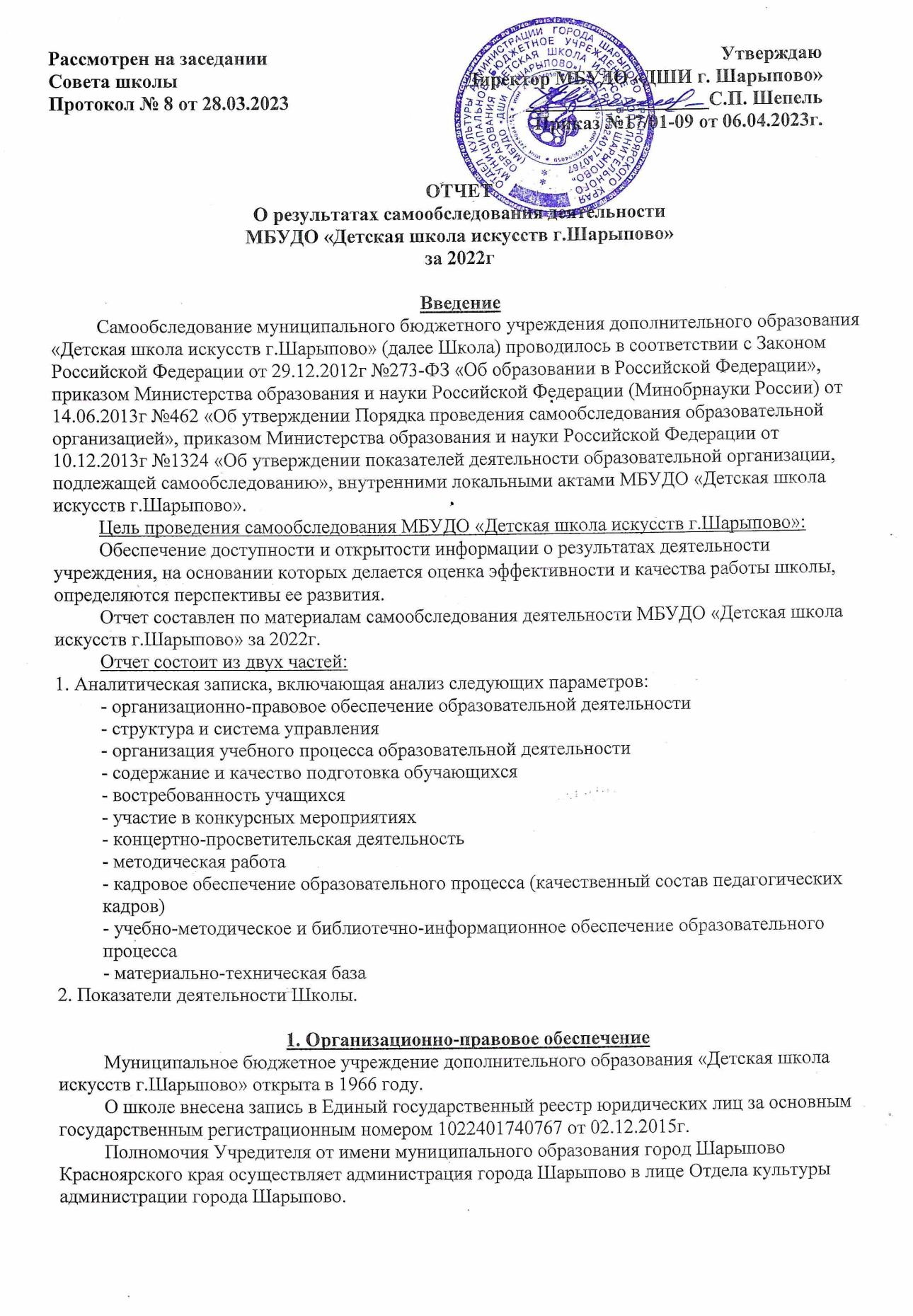 .Программы, реализуемые школойВ 2022-2023 учебном годуДПОП в области музыкального искусства:Дополнительная предпрофессиональная общеобразовательная  программа «Фортепиано», срок обучения 8 летДополнительная предпрофессиональная общеобразовательная программа «Струнные инструменты», срок обучения 8 летДополнительная предпрофессиональная общеобразовательная программа «Народные инструменты», срок обучения 5, 8 летДополнительная предпрофессиональная общеобразовательная программа «Духовые и ударные инструменты», срок обучения 5, 8 летДПОП в области изобразительного искусства:Дополнительная предпрофессиональная общеобразовательная программа«Живопись», срок обучения 5, 8 летДПОП в области хореографического искусства:Дополнительная предпрофессиональная общеобразовательная программа  «Хореографическое творчество», срок обучения 5,8  летДООП в области музыкального искусства:Дополнительная общеразвивающая общеобразовательная программа «Основы музыкального искусства», срок обучения 3 годаДополнительная общеразвивающая общеобразовательная программа «Коллективное музицирование», срок обучения 2 годаДополнительная общеразвивающая общеобразовательная программа «Инструментальное исполнительство», срок обучения 1 годДООП в области изобразительного искусства:Дополнительная общеразвивающая общеобразовательная программа «Основы изобразительного искусства», срок обучения 3 годаДООП в области хореографического искусства:Дополнительная общеразвивающая общеобразовательная программа «Основы хореографии», срок обучения 3 годаДополнительная общеразвивающая общеобразовательная программа «Современная хореография», срок обучения 3 годаОбразовательная программаСрок обученияКоличество обучающихсяУвеличение/уменьшение по сравнению с прошлым годомДополнительная предпрофессиональная общеобразовательная программаДополнительная предпрофессиональная общеобразовательная программаДополнительная предпрофессиональная общеобразовательная программаДополнительная предпрофессиональная общеобразовательная программаВ области музыкального искусства:«Фортепиано»8 лет68+ 1«Струнные инструменты»8 лет16+ 1«Народные инструменты»5 лет180«Народные инструменты»8 лет150«Духовые и ударные инструменты»5 лет9- 1«Духовые и ударные инструменты»8 лет15+ 1В области изобразительного искусства «Живопись»5 лет70- 2В области изобразительного искусства «Живопись»8 лет113+ 2В области хореографического искусства «Хореографическое творчество»5 лет15- 3В области хореографического искусства «Хореографическое творчество»8 лет78- 3Дополнительная общеразвивающая программа Дополнительная общеразвивающая программа Дополнительная общеразвивающая программа Дополнительная общеразвивающая программа В области музыкального искусства3 года11без измененийВ области музыкального искусства2 года7без измененийВ области музыкального искусства1 год2без измененийВ области изобразительного искусства3 года13без измененийВ области хореографического искусства3 года 50без измененийОтделенияВсего учащихсяВсего учащихся«5»«5»«4»«4»«3»«3»н/ан/аКоличественная успеваемостьКоличественная успеваемостьКачественная успеваемостьКачественная успеваемостьОтделенияна конец 2021-2022 учебного годана конец I полугодия 2022-2023учебного года(+ - по сравнению с прошлым годом)итоги 2021-2022уч.годаитоги I  полугодия 2022-2023 уч. года(+ - по сравнению с прошлым годом)итоги 2021-2022 уч.годаитогиI полугодия 2022-2023 уч. года(+ - по сравнению с прошлым годом)итоги 2021-2022 уч.годаитогиI полугодия 2022-2023 уч. года(+ - по сравнению с прошлым годом)итоги 2021-2022 уч.годаитогиI полугодия 2022-2023 уч. года(+ - по сравнению с прошлым годом)итоги 2021-2022 уч.года(в %)итогиI полугодия 2022-2023 уч. года(в %)(+ - по сравнению с прошлым годом)итоги 2021-2022 уч.года(в %)итогиI полугодия 2022-2023уч. года(в %)(+ - по сравнению с прошлым годом)Фортепианное 7978 (- 1)24/32 %23/31%(+5%)45/60 %43/59%(0 %)6/8 %7/9 %(-1 %)001001008785(-6%)Народное 3741 (- 4)3/8%8/24%(+ 10 %)24/67 %20/59%(+1 %)9/25 %6/18 %(-1 %)001001007368(0)Духовое24247/29%8/31%(+ 18 %)13/54 %12/46%(-12%)6/26 %3/13 %(- 4 %)001001008383(+12)Струнное1818 3/20 %3/20%(+ 2 %)5/33 %9/60 %(+25%)4/17 %6/23%(+5 %)00941004467(+17)Хореографическое146143 (- 3) 45/35 %30/22 %(- 3 %)78/60 %99/74%(+14%)8/6 %5/4 %(-1 %)3/2 %1/1%(0 %)98998490(+6)Художественное196191 (- 5)94 /52 %83/43%(+ 6%)48/27 %62/32%(+2%)26/14 %37/19%(-9%)12/7%10/5%(+2%)93957276(+5)ВСЕГО500500176/35%155/31%(+2%)213/43 %245/49%(+ 3%)59/12 %64/13 %(- 3 %)15/3 %11/2%(+1%)97,5997880(+7)№ п/пФорма контроляСодержаниеПериодичность1Фронтальный контрольТематический контрольПосещение уроков администрацией школыВ течение года2КураторствоВзаимопосещение преподавателями уроковВ течение года3Информационные справки, отчеты преподавателей- информация по движению контингента- организация учета достижений преподавателей и обучающихся- отчет по выполнению личных творческих достижений- отчеты по посещаемости обучающихсяДо 5-го числа каждого месяца4Промежуточное, итоговое прослушивание обучающегосяКонтроль за качеством и полнотой выполнения учебных программСогласно плану, в течение года5Анализ школьной документацииСвоевременность и полнота ведения учебной документации преподавателями- личные дела обучающихся- индивидуальные планы- классные журналы- календарно-тематические планыСентябрь, январьНаименование программыКоличество выпускников, челДоводимость, %ДПОП в области искусствДПОП в области искусствДПОП в области искусств«Фортепиано», срок обучения 8 лет880«Струнные инструменты», срок обучения 8 лет375«Духовые и ударные инструменты», срок обучения 5, 8 лет2100«Народные инструменты», срок обучения 5 лет475«Живопись», срок обучения 5 лет738,9ДООП «Музыкальное искусство: инструментальное исполнительство»ДООП «Музыкальное искусство: инструментальное исполнительство»ДООП «Музыкальное искусство: инструментальное исполнительство»«Основы музыкального искусства», срок обучения 3 года13100ДООП в области хореографического искусстваДООП в области хореографического искусстваДООП в области хореографического искусства«Основы хореографии», срок обучения 3 года1990,5ДООП в области изобразительного искусства ДООП в области изобразительного искусства ДООП в области изобразительного искусства «Основы ИЗО», срок обучения 3 года6100ОтделенияКоличество выпускниковЗакончилина«отлично»Закончилина «4» и «5»Закончилис «3»ДПОП в области искусствДПОП в области искусствДПОП в области искусствДПОП в области искусствДПОП в области искусств«Фортепиано», срок обучения 8 лет826-«Струнные инструменты», срок обучения 8 лет31-2«Духовые и ударные инструменты», срок обучения 5, 8 лет2-2-«Народные инструменты», срок обучения 5 лет4-22«Живопись», срок обучения 5 лет7133ДООП «Основы музыкального искусства» срок обучения 3 годаДООП «Основы музыкального искусства» срок обучения 3 годаДООП «Основы музыкального искусства» срок обучения 3 годаДООП «Основы музыкального искусства» срок обучения 3 годаДООП «Основы музыкального искусства» срок обучения 3 годафортепиано817-баян1--1домра1-1-гитара2-11скрипка1-1-ВСЕГО131102ДООП «Основы хореографии»193142Профессиональные образовательные организации,находящиеся на территории Красноярского краяПрофессиональные образовательные организации,находящиеся на территории Красноярского краяПрофессиональные образовательные организации,находящиеся на территории Красноярского краяПрофессиональные образовательные организации,находящиеся на территории Красноярского краяПрофессиональные образовательные организации,находящиеся на территории Красноярского края№ п/пФИ выпускникаОбразовательная программа, по которой обучался выпускник ДШИ, год выпускаНаименование учрежденияСпециальность1Данкевич ЕвсевияДПП «Фортепиано»2022Красноярский колледж искусств имени П.И. Иванова-РадкевичаТеория музыки2Сироткина СофьяДПП «Живопись 2020ДООП "Основы изобразительного искусства» 2022Красноярский колледж сферы услуг и предпринимательстваГрафический дизайнер3Самсонова ЕкатеринаДПОП "Живопись" 2019ДООП "Основы изобразительного искусства»  2022Красноярский строительный техникумАрхитектураПрофессиональные образовательные организации,находящиеся за пределами Красноярского краяПрофессиональные образовательные организации,находящиеся за пределами Красноярского краяПрофессиональные образовательные организации,находящиеся за пределами Красноярского краяПрофессиональные образовательные организации,находящиеся за пределами Красноярского краяПрофессиональные образовательные организации,находящиеся за пределами Красноярского края4Сабитов АрсенийДООП "Основы изобразительного искусства» 2022Московский политехнический университетДизайн архитектурной средыНазвание конкурсаКол-во конкурсовКол-во участников/ призеров солистовКол-во участников/ призеров коллективовОбщее кол-во участников/призеровКол-во мероприятий, в которых приняли учащиеся ДШИМеждународные721/145/567/637Всероссийские25/505/55Краевые26/00/06/02Региональные532/166/694/785Зональные774/554/4123/1047Городские980/631/1221/20437Итого:322018/15316/16516/45463№п/пДата проведенияМероприятиеМесто проведения110 февраляПосвящение в юные танцорыДШИ г.Шарыпово221 февраляУчастие в концерте «Аты-баты»ГДК325 февраляУчастие в открытии Центра культурного развитияЦКР44 мартаКонцерт «Мамина улыбка»ДШИ г.Шарыпово54 мартаУчастие в концерте, посвященном Международному женского дню 8 марта «Весенняя палитра»ЦКР621 мартаУчастие в мероприятии «Награждение лучших работников культуры»Библиотека им Н.Носова727 мартаУчастие в конкурсе юных вокалистов «Рождественские звезды»ЦКР89 апреляУчастие в праздничной программе, посвященной Дню единения России и БелоруссииИнформационный методический центр92 апреляУчастие в концерте «Zа мир! Zа вдохновение!»ЦКР101 апреляКвест путешествие по школе искусств в рамках школьного проекта «20 шагов навстречу искусству» для учащихся СОШ №8ДШИ г.Шарыпово118 апреляКвест путешествие по школе искусств в рамках школьного проекта «20 шагов навстречу искусству» для учащихся СОШ №8ДШИ г.Шарыпово1215 апреляКвест путешествие по школе искусств в рамках школьного проекта «20 шагов навстречу искусству» для учащихся СОШ №8ДШИ г.Шарыпово1329 апреляКвест путешествие по школе искусств в рамках школьного проекта «20 шагов навстречу искусству» для учащихся СОШ №8ДШИ г.Шарыпово1406 маяКвест путешествие по школе искусств в рамках школьного проекта «20 шагов навстречу искусству» для учащихся СОШ №8ДШИ г.Шарыпово155 маяКонцерт «Мы замолкаем, глядя в небеса»Краеведческий музей16майВыставка «Спасибо прадеду за Победу». Творческие работы учащихся художественного отделения, посвященные 76-летию Великой ПобедыДШИ г.Шарыпово176 маяУчастие в концерте «Мы скажем спасибо за то, что Победу нам дали»,  посвященном 77-летию ПобедыЦКР181-9 маяУчастие во всероссийской  акции «Окна Победы»ДШИ г.Шарыпово199 маяУчастие в мероприятиях, посвященных Дню ПобедыПарк «Центральный»2020 маяОткрытие персональной выставки художественной фотографии Краснолуцкого С.А. «Сближение»Краеведческий музей2120 маяУчастие в мероприятии, посвященном открытию краевого фестиваля адаптивного спорта»Спорткомплекс «Сибирь»2225 маяОтчетный концерт хореографического отделенияЦКР2327 маяЮбилейный концерт ДШИ «Нам 55»ЦКР241 июняКонцерт «Нотки детства», посвященный Дню защиты детейПарк «Центральный»253 июняКвест по школе искусств для воспитанников летней оздоровительной площадки СОШ №8 в рамках школьного проекта «20 шагов навстречу искусству»ДШИ г.Шарыпово266 июняКвест по школе искусств для воспитанников летней оздоровительной площадки СОШ №8 в рамках школьного проекта «20 шагов навстречу искусству»ДШИ г.Шарыпово27 8 июняУчастие в концертной программе, посвященной Дню социального работникаЦКР288 июняУчастие в открытии фотовыставки «Первозданная Россия»ЦКР289 июняВыпускной бал школы искусствГДК299 июняВыставка дипломных работ учащихся художественного отделенияГДК3020 июняУчастие в региональной конференции «Красноярье-2022»База отдыха «Озеро Парное»3130 июляКонцерт «В поэзии и музыке находим вдохновение», посвященный Дню городаПарк «Центральный»3230 июляУчастие в мероприятии «Фестиваль городских сообществ»Парк «Центральный»3330 июляВыставка художественных работ «Историческое наследии земли Сибирской»Парк «Центральный»3424 августаУчастие в мероприятии, посвященном  Дню шахтераРазрез «Березовский»351 сентября Участие в открытии персональной выставки В.Е,Чернова «Родная, родная, родная земля»Краеведческий музей365 сентябрьУчастие во всероссийской акции «Голубь мира», повещённой Дню солидарности в борьбе с терроризмом»ДШИ г.Шарыпово372 сентябряПутешествие в мир музыкальных инструментов в рамках школьного проекта «20 шагов навстречу искусству»ДШИ г.Шарыпово3816 сентябряПутешествие в мир музыкальных инструментов в рамках школьного проекта «20 шагов навстречу искусству»ДШИ г.Шарыпово39сентябрьВыставка графических произведений «Этнография и археология в творчестве детей»п.Инголь4014 октябряПутешествие в мир музыкальных инструментов в рамках школьного проекта «20 шагов навстречу искусству»ДШИ г.Шарыпово415 октябряКонцерт ко Дню учителяДШИ г.Шарыпово425 октябряУчастие в мероприятии премия «Призвание 2022»ЦКР4326 октябряФольклорно-игровая программа «Проводы осени»ДШИ г.Шарыпово4428 октябряМероприятие «Посвящение в юные музыканты»ДШИ г.Шарыпово453 ноябряУчастие  музыкальном проекте «Мы едины, мы непобедимы»ЦКР464 ноябряУчастие во всероссийской акции «Ночь искусств» Время Люди. Искусство Краеведческий музей474 ноябряУчастие в творческой акции «Сибирский хоровод»Парк «Центральный»489 ноябряКвест «Путешествие в большой мир искусства» в рамках школьного проекта «20 шагов навстречу искусству»ДШИ г.Шарыпово4910 ноябряУчастие в концерте, посвященном Дню полицииЦКР5025 ноябряКонцерт-презентация музыкальных инструментов в рамках национального проекта «Культура»ДШИ г.Шарыпово5126 ноябряУчастие в праздничном концерте ко Дню материли «Мама глазами ребенка»ЦКР528 декабряПосвящение в юные  танцорыДШИ г.Шарыпово53Участие в праздничном концерте «Наш многонациональный Красноярский  край в рамках Года культурного наследия народов РоссииЦКР5414 декабряУчастие в награждении волонтеров КультурыКраеведческий музей5515 декабряУчастие в мероприятии финал конкурса «Аукцион профессионалов»Центр помощи семье и детям5616 декабряКонцерт ансамблей «Зимние узоры»ДШИ г.Шарыпово5721 декабряОтчетный концерт музыкального отделения «Новогодний калейдоскоп»ДШИ г.Шарыпово5822 декабряУчастие в мероприятии Поздравление с Новым годом почетных граждан городаАдминистрация г.Шарыпово5922 декабряУчастие в праздничном концерте, посвященном Дню энергетикаЦКР6023 декабряУчастие в  открытии выставки победителей международного конкурса детского рисунка «Мы дети космоса»Краеведческий музей6123 декабряУчастие в открытии Центральной городской библиотеки им.А.ГринаБиблиотека6225-30 декабряУчасти во всероссийской акции «Новогодние окна»ДШИ г.Шарыпово 63декабрьУчастие в мероприятии «Открытие городской елки»Парк «Центральный»Наименование
показателейВсего
работниковиз них (из гр. 3) имеют образованиеиз них (из гр. 3) имеют образованиеиз них (из гр. 3) имеют образованиеиз них (из гр. 3) имеют образованиеиз них 
(из гр.3)   обучающиеся по образовательным программам высшего образованияиз них (из гр. 3) имеют квалификационные категориииз них (из гр. 3) имеют квалификационные категориииз них 
(из гр.3) женщиныКроме того, численность
внешних совместителейНаименование
показателейВсего
работниковвысшееиз них (из гр. 4) педагогическоесреднее профессиональное
образование по программам
подготовки специалистов
среднего звенаиз них (из гр. 6) педагогическоеиз них 
(из гр.3)   обучающиеся по образовательным программам высшего образованиявысшуюпервуюиз них 
(из гр.3) женщиныКроме того, численность
внешних совместителей13456789101112Численность работников – всего 40211819801012362 в том числе:
 руководящие работники – всего3211100030  из них: 
  руководитель1110000010  заместители руководителя2101100020  руководитель филиала0000000000педагогические работники – всего 2518177701012220  из них:
  педагоги дополнительного образования0000000000  учебно-вспомогательный персонал2101000020  иной персонал100010000092   из них прошли в течение последних трех лет повышение  квалификации и (или) профессиональную переподготовку 12хххххххххНаименование показателейВсего (сумма граф 
4–13)Число полных лет по состоянию на 1 января следующего за отчетным годаЧисло полных лет по состоянию на 1 января следующего за отчетным годаЧисло полных лет по состоянию на 1 января следующего за отчетным годаЧисло полных лет по состоянию на 1 января следующего за отчетным годаЧисло полных лет по состоянию на 1 января следующего за отчетным годаЧисло полных лет по состоянию на 1 января следующего за отчетным годаЧисло полных лет по состоянию на 1 января следующего за отчетным годаЧисло полных лет по состоянию на 1 января следующего за отчетным годаЧисло полных лет по состоянию на 1 января следующего за отчетным годаЧисло полных лет по состоянию на 1 января следующего за отчетным годаНаименование показателейВсего (сумма граф 
4–13)моложе 2525-2930-3435-3940-4445-4950-5455-5960-6465 и старше1345678910111212Численность работников – всего 401127632684  в том числе: 
  руководящие работники – всего30000100110   из них: 
   руководитель10000000010   заместители руководителя20000100100   руководитель филиала00000000000педагогические работники – всего 251125311254  из них:
  педагоги дополнительного 
  образования00000000000учебно-вспомогательный персонал20002000000иной персонал100000221320№п/пФ.И.О. преподавателяПеречень наградКем выдано1Бражевская Е.Л.БлагодарностьАдминистрации города Шарыпово2Воеводина С.Н.Почетная грамотаАдминистрации города Шарыпово3Григорьева Н.В.Благодарственное письмоОтдела культуры администрации города Шарыпово 4Иванов А.А.Почетная грамотаАдминистрации города Шарыпово5Конева М.С.Почетная грамота6Краснолуцкий С.А.Почетная грамотаАдминистрация города Шарыпово7Крейк Е.С.Благодарственное письмоОтдела культуры администрации города Шарыпово 8Левандовская Л.А.Почетная грамотаОтдела культуры администрации города Шарыпово8Назарьева М.В.Благодарность Администрация города Шарыпово9Назарьев М.И.Благодарность Администрация города Шарыпово10Новосад М.Г.Почетная грамотаАдминистрация города Шарыпово11Трончу Ю.А.Благодарственное письмоОтдела культуры администрации города Шарыпово12Хорошавцева Е.В,Почетная грамотаОтдела культуры администрации города Шарыпово№п/пФ.И.О. преподавателяТема курсов, кол-во часовМесто проведения1Бражевская Е.Л.Правополушарная живопись, 36 часов, март 2022.ООО «Инфоурок»2Вилинская Т.В.Современные методики преподавания музыкально-теоретических дисциплин, 36 часов, июль 2022.ООО «Центр повышения квалификации и переподготовки «Луч знаний», г.Красноярск3Иванов А.А.Мастера духового искусства. Школа игры на саксофоне и кларнете, 36 часов, октябрь 2022.Российская академия музыки имени Гнесиных4Крейк Е.С.Особенности преподавания ансамблевых дисциплин (камерный ансамбль, фортепианный дуэт, концертмейстерский класс) 36 часов, сентябрь 2022ФГБОУ ВО «Сибирский государственный институт искусств им.Д.Хворостовского5Скубская Т.Н.Совершенствование профессиональных компетенций преподавателя по классу фортепиано в ДМШ, ДШИ, 72 часа, сентябрь 2022.АНО ДПО «Институт современного образования» (г. Воронеж)6Хорошавцева Е.В.Совершенствование профессиональных компетенций преподавателя по классу фортепиано в ДМШ, ДШИ, 72 часа, декабрь 2022.АНО ДПО «Институт современного образования» (г. Воронеж)7Чинчукова Е.Е.Совершенствование профессиональных компетенций преподавателя по классу фортепиано в ДМШ, ДШИ, 72 часа, октябрь 2022.АНО ДПО «Институт современного образования» (г. Воронеж)8Шаньшина И.Ю.Профессиональная переподготовка по программе «Преподаватель игры на фортепиано» 15.06.2022-27.08.2022гООО «Центр повышения квалификации и переподготовки «Луч знаний» (г. Красноярск)Содержание деятельностиСрокиФорма реализацииОтветственныйОтветственныйФортепианное отделениеФортепианное отделениеФортепианное отделениеФортепианное отделениеФортепианное отделениеМетодическое сообщение22.03.2022Освоение навыков педализации детьми в классе фортепианоОсвоение навыков педализации детьми в классе фортепианоКрейк Е.С.Методическое сообщение22.03.2022Правильно играть всегда легкоПравильно играть всегда легкоЧинчукова Е.Е.Методическое сообщение22.03.2022Развитие самостоятельности мышления учащихся младших и средних классовРазвитие самостоятельности мышления учащихся младших и средних классовХорошавцева Е.В.Методическое сообщение22.03.2022Сложности развития музыкальной памяти в процессе обучения игре на фортепианоСложности развития музыкальной памяти в процессе обучения игре на фортепианоОсипова Н.М.Методическое сообщение01.11.2022Формирование и развитие фортепианной техники на начальном этапе обученияФормирование и развитие фортепианной техники на начальном этапе обученияКубрикова З.Г.Открытый урок01.11.20222Работа над музыкальным произведениямРабота над музыкальным произведениямСкубская Т.Н.Методическое сообщение01.11.2022Двигательные дефекты игрового аппарата и их устранениеДвигательные дефекты игрового аппарата и их устранениеХорошавцева Е.В.Методическое сообщение28.12.2022Обзор пособий для начинающих в классе фортепианоОбзор пособий для начинающих в классе фортепианоКонева М.С.Методическое сообщение28.12.2022Особенности анализа этюдаОсобенности анализа этюдаСкубская Т.Н.Методическое сообщение28.12.2022И.Гоффман Фортепианная игра. Ответы на вопросы о фортепианной игре.И.Гоффман Фортепианная игра. Ответы на вопросы о фортепианной игре.Хорошавцева Е.В.Методическое сообщение28.12.2022Индивидуальность ученика и искусство педагогаИндивидуальность ученика и искусство педагогаОсипова Н.М.Отделение народных и духовых инструментовОтделение народных и духовых инструментовОтделение народных и духовых инструментовОтделение народных и духовых инструментовОтделение народных и духовых инструментовОткрытый урок27.12.2022Ансамбль в классе гитарыАнсамбль в классе гитарыКасаткина С.В.Открытый урок26.12.2022Работа над новым произведением в классе ансамбляРабота над новым произведением в классе ансамбляНазарьева М.В.Открытый урок26.12.2022Развитие навыков чтения нот с листа в классе баянаРазвитие навыков чтения нот с листа в классе баянаКасатонова Н.В.Теоретическое отделениеТеоретическое отделениеТеоретическое отделениеТеоретическое отделениеТеоретическое отделениеМетодическое сообщение24.04.2022Содержание программы «Слушание музыки и музыкальная грамота»Содержание программы «Слушание музыки и музыкальная грамота»Воеводина С.Н.Методическое сообщение24.03.2022Приемы устранения фальши у не интонирующих учащихсяПриемы устранения фальши у не интонирующих учащихсяПискунова А.Г.Открытый урок10.10.2022Жизнь и творчество И.С.БахаЖизнь и творчество И.С.БахаВилинская Т.В.Методическое сообщение28.12.2022О музыкальном обучении детей с особенностями восприятия, развития и здоровьяО музыкальном обучении детей с особенностями восприятия, развития и здоровьяВоеводина С.Н.Открытый урок26.12.2022ТритоныТритоныПиснкуова А.Г.Художественное отделениеХудожественное отделениеХудожественное отделениеХудожественное отделениеХудожественное отделениеКраевой семинар директоров и преподавателей ДХШ и школ искусств22.03.2022Цвет и свет как средство выразительности в композицииЦвет и свет как средство выразительности в композицииБарсукова Г.Д.Краснолуцкий С.А.Открытый урок25.02.20222Школа палеонтологииШкола палеонтологииКраснолуцкий С.А.Хореографическое отделениеХореографическое отделениеХореографическое отделениеХореографическое отделениеХореографическое отделениеОткрытый урок19-23.12.2022Классический танец  4,5,6, 7, 8 кл.Классический танец  4,5,6, 7, 8 кл.Перепечко Е.В,Новосад М.Г.Григорьева Н.В.Открытый урок19-23.12.2022Гимнастика 1,2,3 кл.Гимнастика 1,2,3 кл.Перепечко Е.В.Новосад М.Г.Григорьева Н.В.Открытый урок18.04.2022Народно-сценический танец, современный бальный танец, 4,5,6,7 кл.Народно-сценический танец, современный бальный танец, 4,5,6,7 кл.Перепечко Е.В.Новосад М.Г.Открытый урок22.05.2022Ритмика 1,2,3Ритмика 1,2,3Григорьева Н.В..Перепечко Е.В.Эстетическое отделениеЭстетическое отделениеЭстетическое отделениеЭстетическое отделениеЭстетическое отделениеОткрытый урок20-21.12.2022ХорХорШаньшина И.Ю.Открытый урок20-21.12.2022РитмикаРитмикаПерепечко Е.В., Григорьева Н.В.Учебные аудиториим2Хозяйственно бытовые -бытовые помещениям2Санитарно-гигиенические помещения:м2Административные помещениям21-03Класс истории искусств25,61-02 Учительская14Туалет 1этаж4,61-09 Заместитель директора по АХЧ12,41-05Хореография82,1 1-05 Гардеробная43Туалет 1этаж хореогр.13,61-09 Делопроизводитель9,31-13ИЗО50,51-06 Подсобное Техперсонал13Туалет 2этаж8,92-25Заместитель директора по УОР12,51-14ИЗО103,21-07 Комната отдыха 11Туалет 3этаж для педагогов32-26 Директор61,71-11 ИЗО52,41-08 Подсобное12Питьевая комната-1этаж2,52-19 Касса12,62-16Класс слушанья музыки60,51-09 Подсобные7,41-14Мойка2,51-08 Заместитель директора по УОР12,42-17Класс домры61,11-14фондовая141-13 Мойка13,12-18Класс фортепиано18,81-14тех. пом2,53-50 Мойка8,92-20Класс сольфеджио60,5Электрощитовая8,92-22 класс11,1Пекарня262-23 Класс фортепиано12,5Тех помещение 192-24 Класс фортепиано18,5Склад122-28 Класс фортепиано17,82-27 Фондовая скульптуры132-29Хоровой класс59,43-42Раздевалка112-30 Класс фортепиано17,83-43 Подсобное62-31Класс фортепиано11,93-44-Раздевалка62-32 Класс флейты16,82-15Библиотека972-33Класс фольклора42,82-21 Концертный зал912-34Класс баяна25,33-46гардеробная132-35Класс фортепиано11,73-46гардеробная133-36Класс хореографии86,81-04 Выставочный зал 433-38Класс сольфеджио60,53-39Класс фортепиано25,73-40 Класс музыкальной литературы61,13-41Класс сольфеджио60,83-44 хореография91,33-47Класс фортепиано12,53-49 Класс духовых инструментов61,13-50Класс ИЗО61,13-51 Класс ИЗО603-52 Класс фортепиано18,73-53Класс гитары22,33-54 Класс24,6Стол преподавателя 2-х тумбовый 10штШкаф широкий со стеклом 15штДоска настенная 2-элементная с лотком Меловая 2штДоска настенная 1-элементная с лотком Нотная 3штХоровой станок "Стандарт" 3штКларнет полупрофессиональный "Е12" 1штАльт-горн духовой студенческий "ВЕ152" 1штСаксофон альт студенческий "Соловей" 1штСаксофон сопрано студенческий  "Соловей" 1штСаксофон тенор студенческий "Соловей" 1штТромбон тенор (с квартвентилем) "Соловей" 1штТруба in Bb полупрофессиональная "Соловей" 1штКруг гончарный "Искона 4СП" 1штПринтер лазерный PANTUM P2500W 1штНоутбук HP 15.6 250 G7 2 штПроектор мультимедийный Epson EB-x51 (2022)Флейта студенческая "Соловей" 1штТромбон тенор (с квартвентилем) "Соловей" 1штБаритон-горн студенческий "ВЕ162" 1штАкустическое пианино Соната ПН-121  1штАккордеон   "Тула" (черный) 1штБалалайка контрабас студенческий 1штДомра трехструнная альт ученическая 1штДомра трехструнная малая концертная 1шт Скрипка студенческая 4/4 Goronok Каденция 1штСкрипка концертная 4/4 Goronok Родион Дубов 1штГитара классическая Alhambra 807-4P 1штБаян ученический "Этюд -205М2" 1штИнструментальная радиосистема с двумя поясными передатчиками AKG 2комплектаСкамейка 4штСтол преподавателя 1-х тумбовый 15штПюпитр для нот Hercules 20штСтеллаж металический 14штМольберт напольный Хлопушка 45штБанкетка для фортепиано Fleet 3штДоска магнитно-маркерная 3штУчебные пособия 36 наименований -337штВидеорегистратор с жестким диском-1штСистемны блок-1штФинансовое обеспечение деятельности ДШИФинансовое обеспечение деятельности ДШИФинансовое обеспечение деятельности ДШИФинансовое обеспечение деятельности ДШИФинансовое обеспечение деятельности ДШИФинансовое обеспечение деятельности ДШИгодОбщий объем средствОбъем бюджетные ассигнования  учредителяОбъем средств от приносящей доход деятельностиОбъем добровольных пожертвованийОбъем средств из бюджетов других уровнейгодОбщий объем средствОбъем бюджетные ассигнования  учредителяОбъем средств от приносящей доход деятельностиОбъем добровольных пожертвованийОбъем средств из бюджетов других уровнейтыс.рубтыс.руб.тыс.руб.тыс.руб.тыс.руб.202123390,722249941,72000202227505,722193,4976,32194117годОбщий объем средствУслуги по содержанию имущества, прочие услуги(Тыс.руб.)Услуги по содержанию имущества, прочие услуги(Тыс.руб.)Доля средств от общего объема %Доля средств от общего объема %Улучшение МТБ(Тыс.руб)Улучшение МТБ(Тыс.руб)Доля средств от общего объема %Доля средств от общего объема %годБюджетные ассигнованияСредства от платных услугБюджетные ассигнованияСредства от платных услугБюджетные ассигнованияСредства от платных услугБюджетные ассигнованияСредства от платных услуг202123390,7712180315,70126011202227505,7264,6399,9141414231153N п/пПоказателиЕдиница измерения1.Образовательная деятельность1.1Общая численность учащихся, в том числе:632 человек1.1.1Детей дошкольного возраста (3 - 6 лет)75 человек       1.1.2Детей младшего школьного возраста (7 - 11 лет)322 человек1.1.3Детей среднего школьного возраста (12 - 15 лет)222 человек1.1.4Детей старшего школьного возраста (16 - 18 лет)13  человек1.2Численность учащихся, обучающихся по образовательным программам по договорам об оказании платных образовательных услуг132 человек1.3Численность/удельный вес численности учащихся, занимающихся в 2-х и более объединениях (кружках, секциях, клубах), в общей численности учащихся4  человека/ 0,6 %1.4Численность/удельный вес численности учащихся с применением дистанционных образовательных технологий, электронного обучения, в общей численности учащихся0 человек/0%1.5Численность/удельный вес численности учащихся по образовательным программам для детей с выдающимися способностями, в общей численности учащихся0 человек/ 0 %1.6Численность/удельный вес численности учащихся по образовательным программам, направленным на работу с детьми с особыми потребностями в образовании, в общей численности учащихся, в том числе:2 человека/ 0,3 %1.6.1Учащиеся с ограниченными возможностями здоровья0 человек/ 0%1.6.2Дети-сироты, дети, оставшиеся без попечения родителей3 человек/ 0,5%1.6.3Дети-мигранты0 человек/0 %1.6.4Дети, попавшие в трудную жизненную ситуацию0 человек/0%1.7Численность/удельный вес численности учащихся, занимающихся учебно-исследовательской, проектной деятельностью, в общей численности учащихся6 человек/ 0,97%1.8Численность/удельный вес численности учащихся, принявших участие в массовых мероприятиях (конкурсы, соревнования, фестивали, конференции), в общей численности учащихся, в том числе:516 человек/ 81,9 %1.8.1На муниципальном уровне221 человек /35 %1.8.2На зональном, региональном уровне217 человек / 34 %1.8.3На краевом, межрегиональном уровне6 человек/ 0,95 %1.8.4На федеральном уровне5 человек/ 0,8 %1.8.5На международном уровне67 человек/ 10 %1.9Численность/удельный вес численности учащихся - победителей и призеров массовых мероприятий (конкурсы, соревнования, фестивали, конференции), в общей численности учащихся, в том числе:454 человек/72%1.9.1На муниципальном уровне204 человек/ 32 %1.9.2На зональном, региональном уровне182 человек/ 29 %1.9.3На краевом, межрегиональном уровне0 человек/ 0%1.9.4На федеральном уровне5 человек/ 0,8 %1.9.5На международном уровне63 человек/ 10%1.10Численность/удельный вес численности учащихся, участвующих в образовательных и социальных проектах, в общей численности учащихся, в том числе:135 человек/21%1.10.1Муниципального уровня135 человек/21%1.10.2Регионального уровня0 человек/%1.10.3Межрегионального уровня0 человек/%1.10.4Федерального уровня0 человек/%1.10.5Международного уровня0 человек/%1.11Количество массовых мероприятий, проведенных образовательной организацией, в том числе:63 единиц1.11.1На муниципальном уровне28 единиц1.11.2На региональном уровне0 единиц1.11.3На межрегиональном уровне0 единиц1.11.4На федеральном уровне0 единиц1.11.5На международном уровне0 единиц1.12Общая численность педагогических работников29  человека 100%1.13Численность/удельный вес численности педагогических работников, имеющих высшее образование, в общей численности педагогических работников19 человек 65,5%1.14Численность/удельный вес численности педагогических работников, имеющих высшее образование педагогической направленности (профиля), в общей численности педагогических работников17 человек 58,6%1.15Численность/удельный вес численности педагогических работников, имеющих среднее профессиональное образование, в общей численности педагогических работников10 человек 34,5%1.16Численность/удельный вес численности педагогических работников, имеющих среднее профессиональное образование педагогической направленности (профиля), в общей численности педагогических работников10 человек 34,5%1.17Численность/удельный вес численности педагогических работников, которым по результатам аттестации присвоена квалификационная категория, в общей численности педагогических работников, в том числе:24 человек 92%1.17.1Высшая12 человек 50%1.17.2Первая12 человек 50%1.18Численность/удельный вес численности педагогических работников в общей численности педагогических работников, педагогический стаж работы которых составляет:29 человека  100%1.18.1До 5 лет3 человек 10,3%1.18.2Свыше 30 лет10 человек 34,5%1.19Численность/удельный вес численности педагогических работников в общей численности педагогических работников в возрасте до 30 лет1 человек 3,4%1.20Численность/удельный вес численности педагогических работников в общей численности педагогических работников в возрасте от 55 лет13 человек 44,8%1.21Численность/удельный вес численности педагогических и административно-хозяйственных работников, прошедших за последние 5 лет повышение квалификации/профессиональную переподготовку по профилю педагогической деятельности или иной осуществляемой в образовательной организации деятельности, в общейчисленности педагогических и административно-хозяйственных работников26 человек 100%1.22Численность/удельный вес численности специалистов, обеспечивающих методическую деятельность образовательной организации, в общей численности сотрудников образовательной организации1 человек1.23Количество публикаций, подготовленных педагогическими работниками образовательной организации:22 единиц1.23.1За 3 года19 единиц1.23.2За отчетный период3 единицы1.24Наличие в организации дополнительного образования системы психолого-педагогической поддержки одаренных детей, иных групп детей, требующих повышенного педагогического вниманияда 2.Инфраструктура2.1Количество компьютеров в расчете на одного учащегосянет2.2Количество помещений для осуществления образовательной деятельности, в том числе:352.2.1Учебный класс332.2.2Лабораториянет2.2.3Мастерскаянет2.2.4Танцевальный класс22.2.5Спортивный залнет2.2.6Бассейннет2.3Количество помещений для организации досуговой деятельности учащихся, в том числе:12.3.1Актовый зал02.3.2Концертный зал 12.3.3Игровое помещениенет2.4Наличие загородных оздоровительных лагерей, баз отдыханет2.5Наличие в образовательной организации системы электронного документооборотанет2.6Наличие читального зала библиотеки, в том числе:да2.6.1С обеспечением возможности работы  использования переносных компьютеровда2.6.2С медиатекойда2.6.3Оснащенного средствами сканирования и распознавания текстовда2.6.4С выходом в Интернет с компьютеров, расположенных в помещении библиотекинет2.6.5С контролируемой распечаткой бумажных материаловда2.7Численность/удельный вес численности учащихся, которым обеспечена возможность пользоваться широкополосным Интернетом (не менее 2 Мб/с), в общей численности учащихсянет